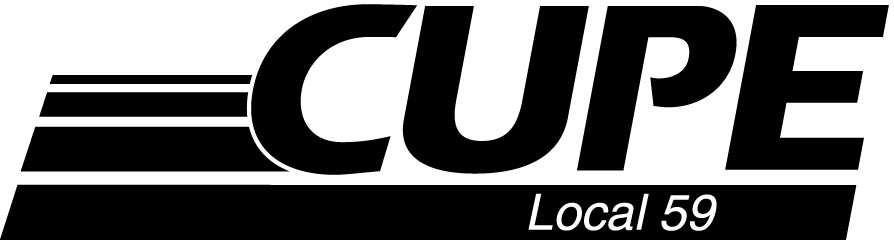 NOTICE OF SPECIAL MEMBERSHIP MEETINGRATIFICATION OFCOLLECTIVE AGREEMENT TUESDAY, FEBRUARY 4, 20207:00 p.m.ARMY NAVY & AIRFORCE VETERANS CLUB359 – 1st Avenue North (basement)Meeting will commence at 7:00 p.m. Voting will follow and members will have until 9:00 p.m. to cast their ballot.